ШифрШкольный этапВсероссийской олимпиады школьниковпо искусству (мировой художественной культуре) 2023/2024 учебного годаКомплект заданий для учащихся 9 классовЗадания выполняются в течение 4 часа.Задание 1.Вам предложены следующие термины и понятия: водевиль, баллада, портрет, гравюра, балет, миф, пейзаж, литография, ария, легенда, опера, рассказ, граффити, натюрморт, кантата.Объедините понятия и термины в группы.Дайте определение каждой группе.Заполните таблицуЗадание 2.Рассмотрите репродукцию.Напишите название произведения, автора и время создания.К какому виду искусства относится данное произведение?Напишите не менее 15 определений или содержащих их словосочетаний, которые понадобятся для описания запечатлённого образа на репродукции.Назовите не менее трёх известных произведений того же автора.Укажите местонахождения данного произведения.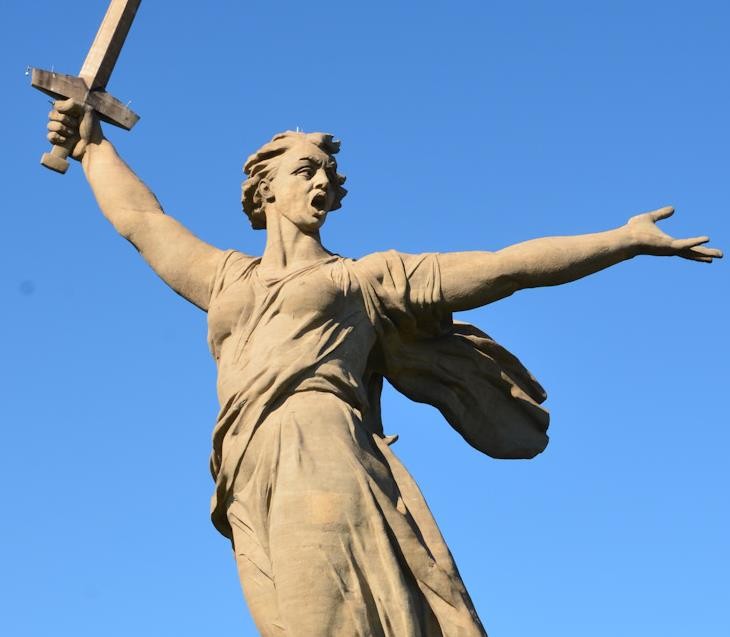 Задание 3.Познакомьтесь с чертами произведения искусства, приведёнными в тексте.Определите	произведение,	о	котором	говорится	в	предложенном	тексте?	Какие узнаваемые образные черты помогают вам найти ответ? (выделите их в тексте).Укажите вид искусства, к которому оно принадлежит.Обоснуйте выбор вида искусства, выделив в тексте сведения, которые помогают Вам найти ответ.К культуре какого народа принадлежит произведение?Укажите время (год, век или эпоху), когда было создано это произведение.Если возможно, укажите место его нахождения.«Художник сумел передать особое состояние природы. Картина буквально наполнена, напоена воздухом. Кажется, что ощущаешь его холодок. Так бывает ранней весной: солнце уже светит ярко, но воздух ещё холодный. Написана картина изумительно: краски переливаются, сверкают, как драгоценности. Но, как написано, как сочетаются краски, замечаешь потом, а главное, чувства, которые она будит - это ощущение свежести, бодрости, подъёма, связанные с наступлением весны. Взгляни на картину. Справа, как бы перерезаясь краем картины, виднеется стена деревянного дома. Дом, как и полагается быть срубу, жёлтый, только кое-где, куда попадают прямые лучи солнца, он кажется оранжевым. Перед входом- небольшая группа белоствольных берёзок. Их верхушки тонким узором рисуются на голубом небе, за ними - зеленовато-бурые деревья, а вдали-контуры тёмно-зелёных елей. Слева, на переднем плане картины, выделяясь на ярком снегу, темнеют купы деревьев, подчёркивая белизну стволов берёз. От деревьев ложатся большие, холодные синие тени. Лошадь, запряжённая в сани, стоит у дороги. Ещё много снега, он такой разный».Задание 4.Художники изобразили подсказки-ориентиры для гостей города для быстрого нахождения различных объектов социальной значимости. Рассмотрите их.Напишите:1. Какие объекты, по Вашему мнению, обозначены каждым изображением, кратко комментируете ответы, указывая, по каким деталям Вы это определили.А 	Б 	В 	Г 	А.  Б. 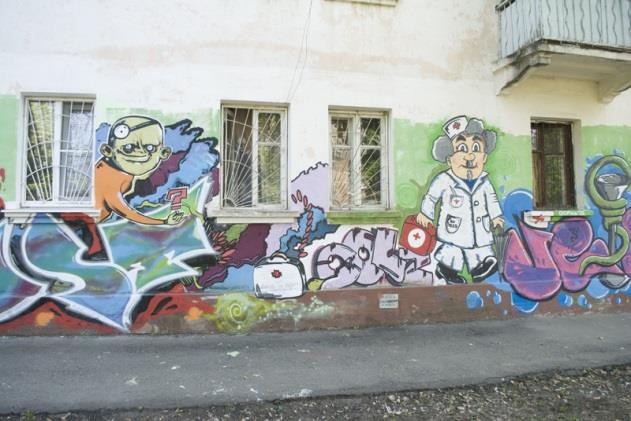 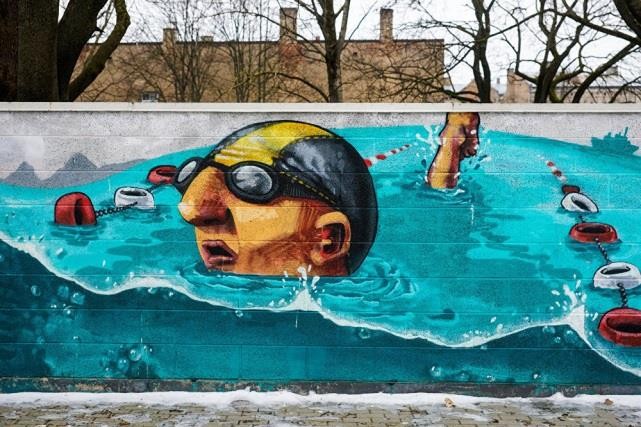 В.	Г.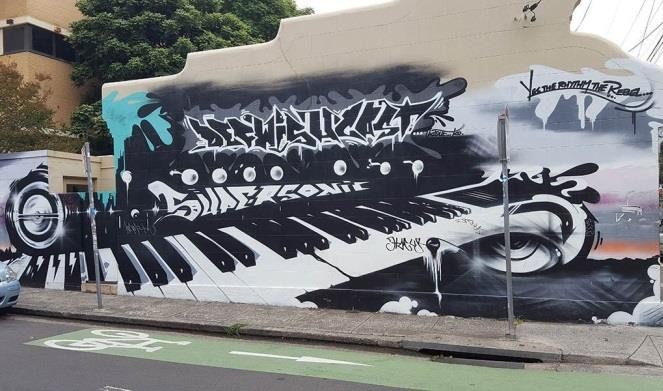 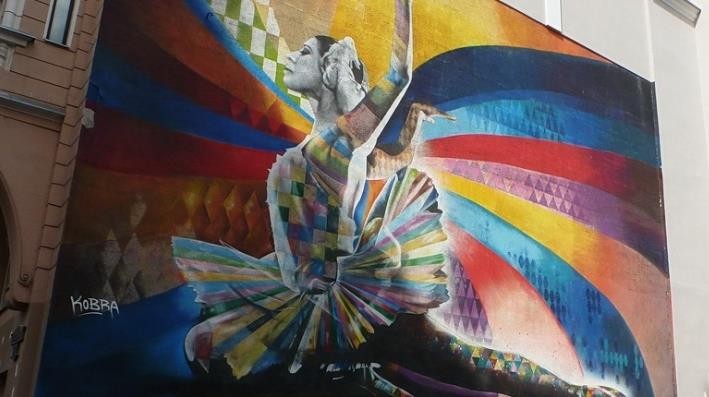 Придумайте (приветствуется и рисунок) и опишите изображение или символы, которые могли бы обозначить Центр Детского Творчества.Задание 5.Соотнесите указательными стрелками литературные термины с их определениями.Задание 6.Заполните таблицу, выбрав из списка название и имя автора в соответствии с предложенными живописными произведениями.Пабло Пикассо, «У омута», Леонардо да Винчи, «Герника», Рафаэль Санти, «Мадонна Бенуа»», Федор Ушаков, «Апофеоз войны», «Сикстинская мадонна», Исаак Левитан, «Спас Нерукотворный», Василий Верещагин.Задание 7.Даны изображения и названия архитектурных памятников.Соотнесите названия изображенных на иллюстрациях памятников архитектуры.Дополните ответ: укажите местонахождение памятников, стиль, эпоху или время.Заполните таблицу.1. 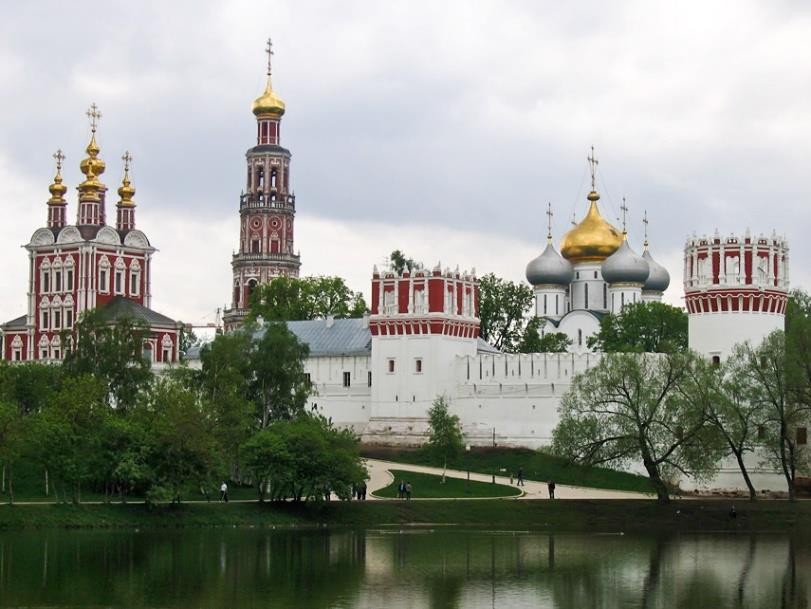 2. 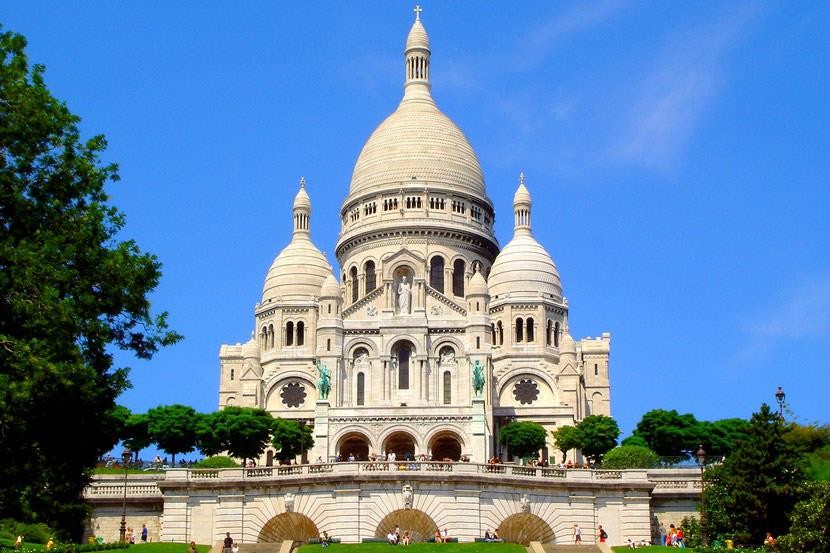 3.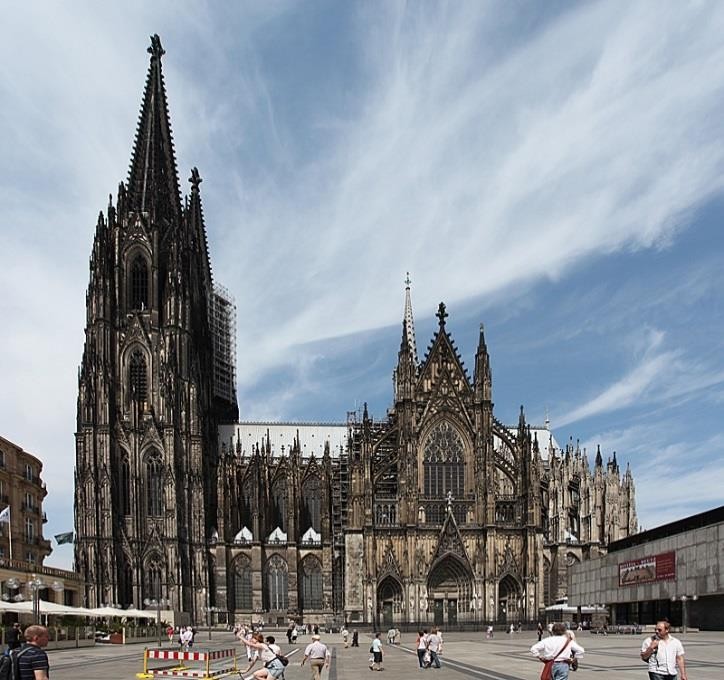 4. 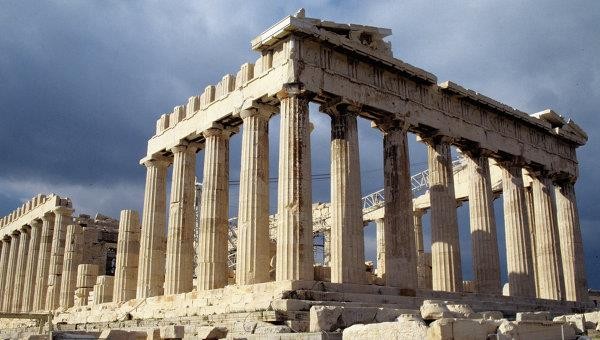 5. 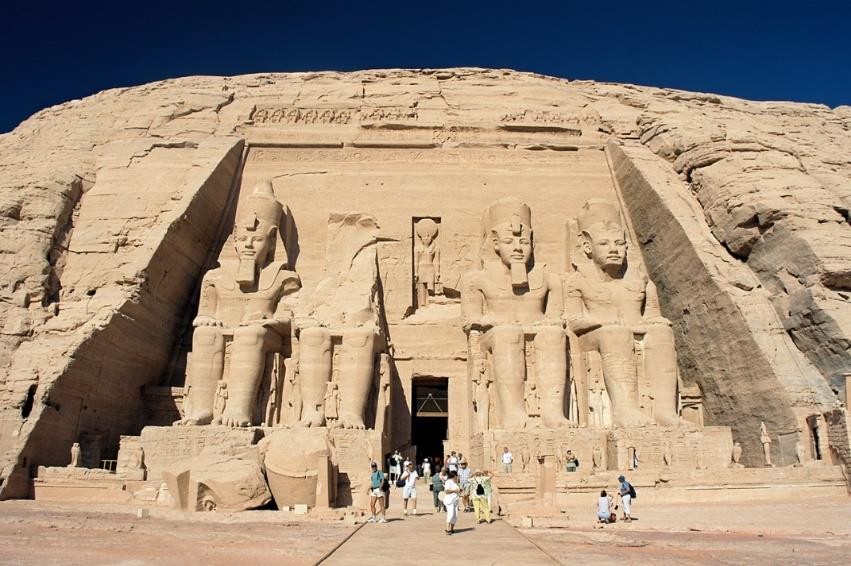 6.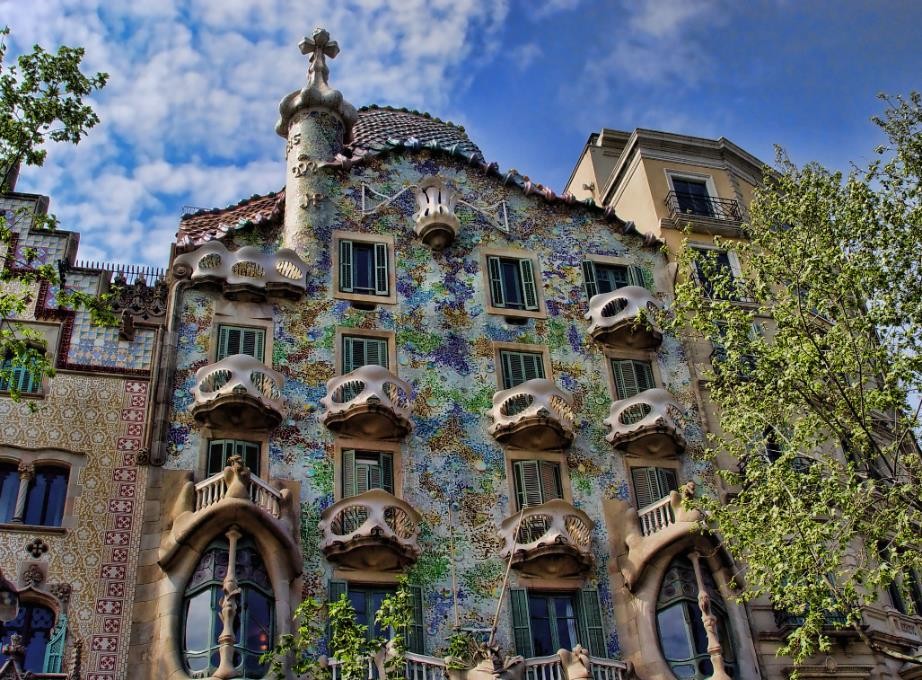 Задание 8.Знание азов античной мифологии важно для адекватного понимания произведений искусства. Вы можете убедиться в этом на примере одного из шедевров русской литературы — романа в стихах А. С. Пушкина «Евгений Онегин». Вот несколько отрывков из этого произведения. Напишите, о чем идет речь?Узрю ли русской Терпсихоры Душой исполненный полет?Как часто летнею порою, Когда прозрачно и светло Ночное небо над НевоюИ вод веселое стеклоНе отражает лик Дианы...Быть может, в Лете не потонет Строфа, слагаемая мной.Номер заданияМаксималь ные баллыВремя выполненияНабранные баллы132352344033535433325815624287363081225Общий балл2144 ч.ГруппаОпределениеАвторНазваниеВремя созданияВид искусства15 определенийТри произведения автораМестонахождениеАвторНазваниеВид искусстваКультура народаВремя созданияМестонахождениеАЛЛЕГОРИЯВ литературе изображение людей или предметов в фантастически преувеличенном, уродливо-комическом виде.ГРОТЕ С КОбразное изображение отвлеченной мысли, идеи или понятия посредством сходного образа (лев - сила, власть; правосудие - женщина с весами).КАЛАМБУРНеприятное для слуха сочетание слов в поэзии (или звуков в музыке).КАКОФОНИЯИгра слов, основанная на их звуковом сходстве при различном смысле.ПроизведениеНазваниеАвтор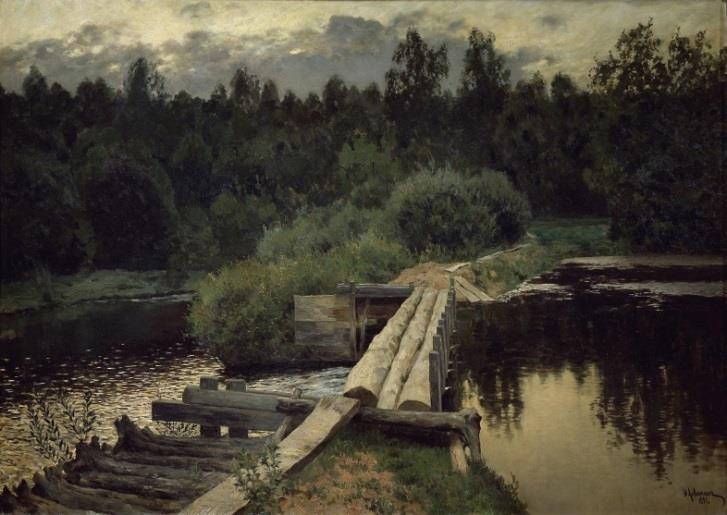 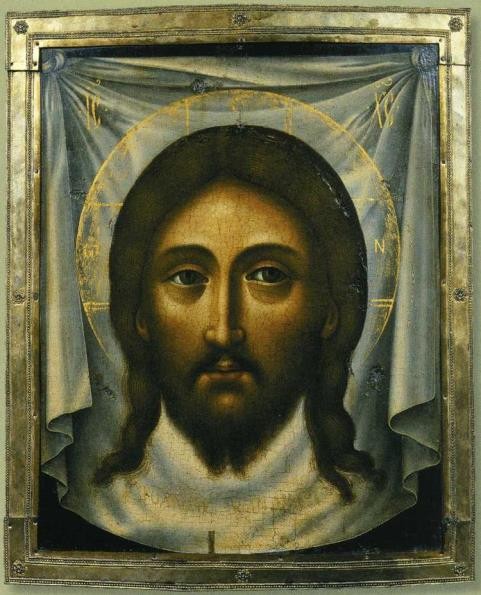 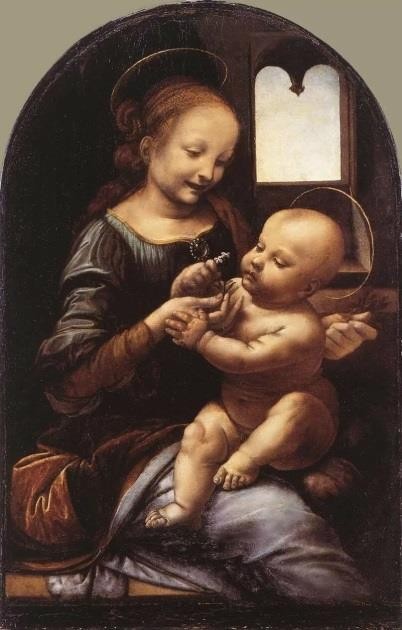 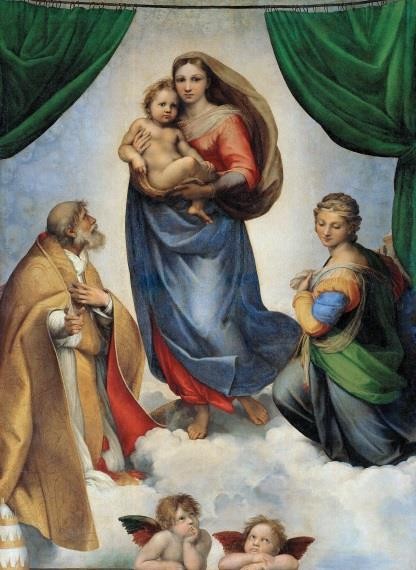 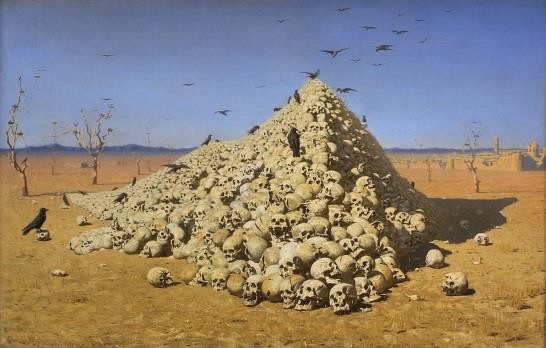 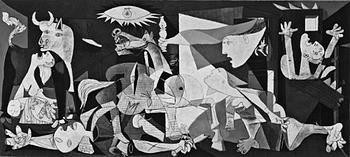 №Название тильЭпохаСакре-КёрНоводевичий монастырьДом БальоКельнский собор;Храм Абу- СимбелПарфенон